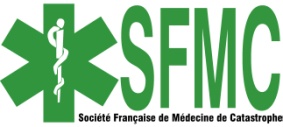 EXPLOSION EN CONTEXTE CoViD-19
Beyrouth, 4 août 2020Beyrouth, Explosion de nitrate d’ammonium en contexte CoViD
3 février 2021 – Webinaire14H Ouverture de la session.
14H15- 14H40 
Intervention des équipes intégrées de sauveteurs et de médecins de la sécurité civile française. 
Colonel  Vincent TISSIER, Médecin-Principal Anthony COURET, 
Unité d’Intervention de la Sécurité Civile n°1 - Nogent le Rotrou14H40-15H05
Explosion de Beyrouth : les défis de l'accueil hospitalier et prise en charge des flux de victimes. Dr Nagi SOUAIBY, MD MPH MHM,Hôpital Maritime – Byblos. Faculté de Médecine - Université Sant Joseph - Beyrouth15H05-15H30Secours pré-hospitaliers et réponse humanitaire lors de l'explosion de Beyrouth 
Dr Antoine ZOGHBIHôpital Hôtel Dieu de France – Beyrouth. Croix Rouge Libanaise15H30-15H40 Pause15H40-16H05
AMU et missions stratégiques des PSM 
Dr Chadi JBEILI,  SAMU 94 Hôpital Henri Mondor – Créteil.16H05-16H30
Mission d’appui de déploiement de l’UMIMM à Beyrouth
Médecin Principal Hugo LENGLET  BMPM - Marseille.16H30-16H55
Beyrouth : De l'aide au relogement des familles à la reconstruction des individus.
Mr Patrick COULOMBEL – Architecte DPLG
Direction générale Fondation Architectes de l’urgence 17h Synthèse et conclusionConseil scientifique
E. d’ANDIGNE - JP. AUFFRAY - C. BERTRAND - JP. CARPENTIER - H. JULIEN - F. PEDUZZI
Comité d’organisation 
D. AUGU - JP. CARPENTIER - C. BERTRAND - M. GUIRE - H. JULIEN - C. RENAUDEAU – B. VIVIEN
Partenaires
Cevidra Dimatex CIR-Médical Hutchinson Laerdal, Ouvry Paul Boyé Serb Tanit-Evolution Utilis

Session éligible formation professionnelle des personnels de santé
 Habilitée formation professionnelle continue